OBEC  CHĽABA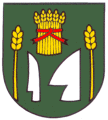 Obecný úrad, č. 197,  943 66 ChľabaOZNÁMENIE pre voľbu prezidenta Slovenskej republiky dňa 16. marca 2019Obec Chľaba zverejňuje elektronickú adresu (e-mailovú adresu) na doručenie oznámenia o delegovaní člena a náhradníka do okrskovej volebnej komisie:chlaba@atlas.skchlabaou@gmail.com